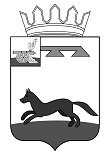 СОВЕТ ДЕПУТАТОВХИСЛАВИЧСКОГО ГОРОДСКОГО ПОСЕЛЕНИЯ ХИСЛАВИЧСКОГО РАЙОНА СМОЛЕНСКОЙ ОБЛАСТИРЕШЕНИЕот 17.12.2021г.                                                                                                                №34  О передаче Контрольно-ревизионной комиссии муниципального образования «Хиславичский район» Смоленской области полномочий контрольно-ревизионной комиссии муниципального образования Хиславичского городского поселения по осуществлению внешнего муниципального финансового контроля В соответствии с частью 11 статьи 3 Федерального закона от 7 февраля 2011 года № 6-ФЗ «Об общих принципах организации и деятельности контрольно-счетных органов субъектов Российской Федерации и муниципальных образований», со ст.29.1 Устава муниципального образования Хиславичского городского поселения Хиславичского района Смоленской области, Совет депутатов Хиславичского городского поселения Хиславичского района Смоленской области РЕШИЛ:1.Решение Совета депутатов от 17.05.2012г. №94 «О передаче полномочий по осуществлению внешнего муниципального финансового контроля муниципальному образованию «Хиславичский район» Смоленской области» признать утратившим силу с 31.12.2021г.2. Расторгнуть Соглашение №1 от 29.06.2012 г. «О передаче Контрольно-ревизионной комиссии муниципального образования «Хиславичский район» Смоленской области полномочий контрольно-ревизионной комиссии муниципального образования Хиславичского городского поселения по осуществлению внешнего муниципального финансового контроля» 31.12.20213. Передать Контрольно-ревизионной комиссии муниципального образования «Хиславичский район» Смоленской области полномочия контрольно-ревизионной комиссии муниципального образования Хиславичского городского поселения по осуществлению внешнего муниципального финансового контроля с 01.01.2022г.4. Предложить Главе муниципального образования Хиславичского городского поселения Хиславичского района Смоленской области заключить Соглашение о передаче Контрольно-ревизионной комиссии муниципального образования «Хиславичский район» Смоленской области полномочий Контрольно-ревизионной комиссии муниципального образования Хиславичского городского поселения Хиславичского района Смоленской области по осуществлению внешнего муниципального финансового контроля.5. Настоящее решение опубликовать в газете «Хиславичские известия» и разместить на сайте Администрации муниципального образования «Хиславичский район» Смоленской области http://hislav.admin-smolensk.ru в сети Интернет.Глава муниципального образованияХиславичского городского поселенияХиславичского района Смоленской области            ______________         О.Б.Маханёк